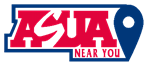 MEETING MINUTE OF ASSOCIATED STUDENTS OF THEUNIVERSITY OF ARIZONA NEAR YOU NETWORKHELD ON FRIDAY, JANUARY 13, 2022 FROM 9:00 AM TO 10:00 AMTHROUGH ZOOM MEETINGSKELLIE KIRSCH CALLED THE MEETING TO ORDER AT 9:03 AM (MST)ROLL CALL-          President- Kellie Kirsch- Present-          Administrative Vice President- Madison “Madzy” LaMonica - Present-          Administrative Assistant- Emily Zgurich - Present-	Carmin Chan -- Present- 	Heidi Hopkins – Present- 	Joseph Trombecky - Executive Vice President – Present-	Kayli Hill - PresentAPPROVAL OF MINUTES:Approval of meeting minutes from the meeting held on December 2nd, 2022.GENERAL BUSINESSSpring Engagement OpportunitiesInteractions with student body Plan Town Hall meeting and game nightLooking into committees with different national organizations for volunteer opportunities for online students in different communitiesBegin polls for best times for TH and game night.Constitution and Bylaws Comments ReviewCompleted! The Constitution and Bylaws were not contested.Applications/Promotions for New BoardReviewed potential dates for opening applications for the board. Meet all new board members and share experiences, best practices, etc. Update continuity booksStay in contact with Heidi to iron out more details regarding the hiring committee. Want to start developing a plan.Hiring CommitteeWill be using Trellis for hiring, but still conducting interviews and applications the same as before.Record the interviews so the hiring committee can review them together in case one member can’t make it or other scheduling conflicts.OtherNoneNEXT MEETING DATE AND TIMEJanuary 27th, 2023 at 9:00 AM MSTKellie Kirsch adjourned Meeting at 9:48 AM (MST)Minute Submitted by Emily Zgurich